Français I					Nom _____________________________________________Partenaire AImagine that you are a teenager who lives in Quebec and your family celebrates Noël.  These pictures represent what you do to celebrate this holiday. (Note: Although these pictures represent typical Christmas activities, family traditions vary throughout Quebec and other Francophone regions.)Interview your partner and then fill in the Venn Diagram comparing your Noel traditions with your partner’s.Example:Q: Tu manges des huitres? A : Oui, je mange des huitres.  (You will both write « Nous mangeons des huitres. » in the middle of the diagram.) ORA: Non, je ne mange pas d’huitres. (You will write « Je mange des huitres. » on the left side of your diagram and your partner will write “Il/Elle mange des huitres.” on the right side of his/her diagram.)Français I					Nom _____________________________________________Partenaire BImagine that you are a teenager who lives in Paris and your family celebrates Noël.  These pictures represent what you do to celebrate this holiday. (Note: Although these pictures represent typical Christmas activities, family traditions vary throughout France and other Francophone regions.)Interview your partner and then fill in the Venn Diagram comparing your Noel traditions with your partner’s.Example:Q: Tu manges des huitres? A : Oui, je mange des huitres.  (You will both write « Nous mangeons des huitres. » in the middle of the diagram.) ORA: Non, je ne mange pas d’huitres. (You will write « Je mange des huitres. » on the left side of your diagram and your partner will write “Il/Elle mange des huitres.” on the right side of his/her diagram.)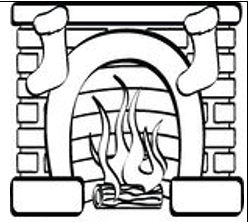 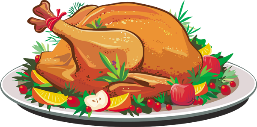 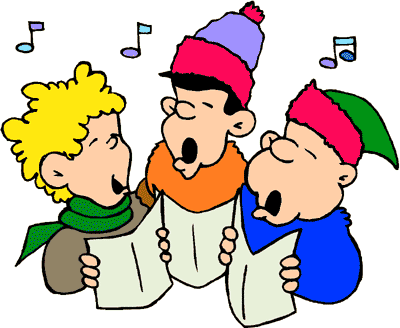 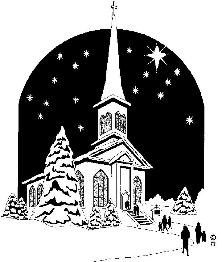 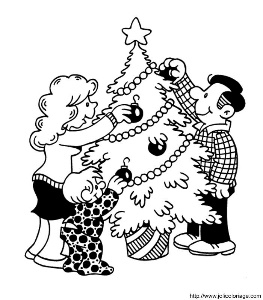 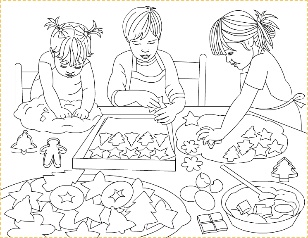 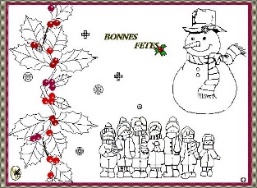 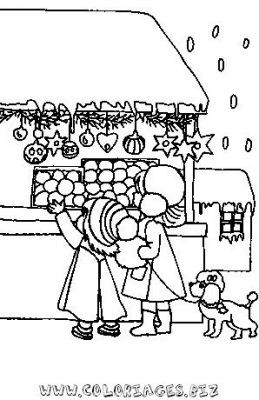 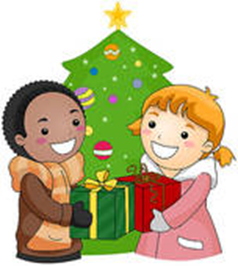 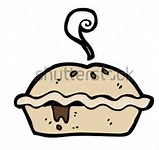 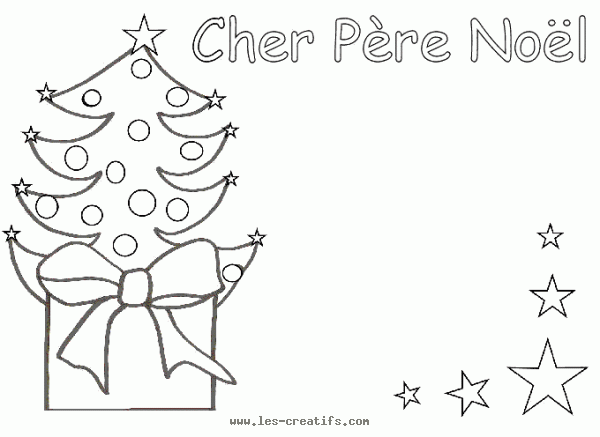 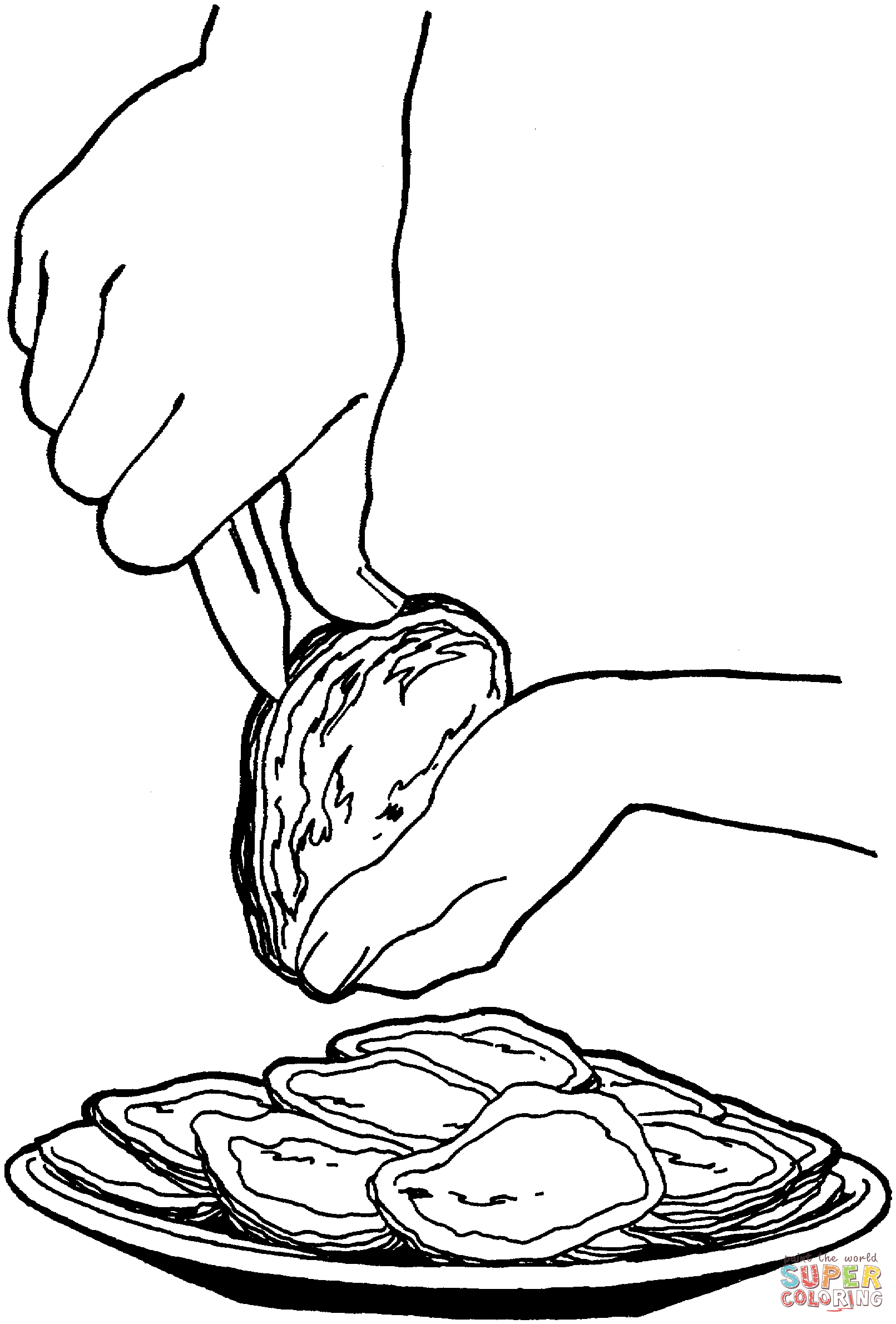 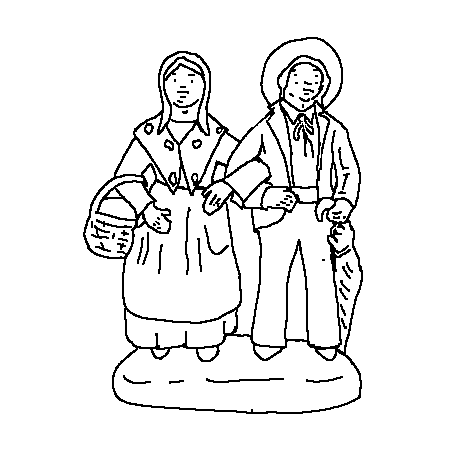 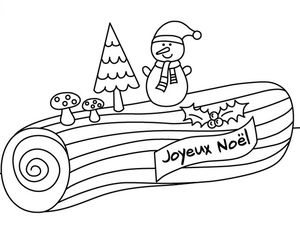 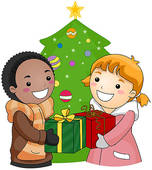 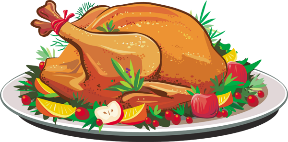 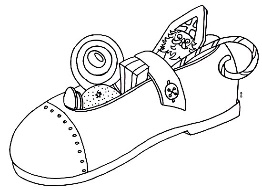 